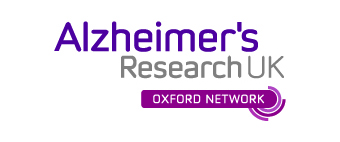 Section C – Scientific networking activity. Please complete and return to the ARUK Oxford Administrator at aruk.administrator@dpag.ox.ac.uk Description of networking activity and resources requiredIs this within a single Centre, or involving other Centres?If other ARUK Network Centres are involved, please list them together with an appropriate     contact person and details of any funding being contributed from the other Centre grants.How will this benefit dementia research?How will this benefit the ARUK Network?